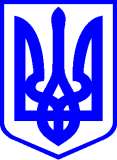 КИЇВСЬКА МІСЬКА РАДАІІ СЕСІЯ   ІХ СКЛИКАННЯРІШЕННЯ____________№_______________ПРОЄКТПро порушення клопотання перед Головою Верховної Ради України щодо нагородження Грамотою Верховної Ради України Галайчука Ігоря ВасильовичаВідповідно до Постанови Верховної  Ради України від 05 липня 2001 року № 2541-III «Про Почесну грамоту та Грамоту Верховної Ради України» (в редакції Постанови Верховної Ради України від 15 грудня 2005 року 
№ 3216-IV), Київська міська рада ВИРІШИЛА:1. Порушити  клопотання  перед  Головою  Верховної  Ради  України щодо нагородження Грамотою Верховної Ради України Галайчука Ігоря Васильовича, депутата Київської міської ради VIII та ІХ скликань, члена депутатської фракції «Всеукраїнське об'єднання Батьківщина» з нагоди державного свята – Дня місцевого самоврядування.2. Секретаріату Київської міської ради підготувати клопотання щодо нагородження Грамотою Верховної Ради Галайчука Ігоря Васильовича, депутата Київської міської ради VIII та ІХ скликань, члена депутатської фракції «Всеукраїнське об'єднання Батьківщина» з нагоди державного свята – Дня місцевого самоврядування.3. Контроль за виконанням цього рішення покласти на постійну комісію Київcької міської ради з питань місцевого самоврядування, регіональних та міжнародних зв’язків.Київський міський голова				                    Віталій  КЛИЧКОПОДАННЯ:Постійна комісія Київської міської ради з питань місцевого самоврядування, регіональних та міжнародних зв'язківГолова комісії							Юлія ЯРМОЛЕНКОСекретар комісії							Ігор ХАЦЕВИЧПОГОДЖЕНО:В.о. начальника управління правового забезпечення діяльностіКиївської міської ради					Валентина ПОЛОЖИШНИКПояснювальна запискадо проєкту рішення Київської міської ради«Про порушення клопотання перед Головою Верховної Ради Українищодо нагородження Грамотою Верховної Ради УкраїниГалайчука Ігоря Васильовича»Обґрунтування необхідності прийняття рішення.Підставою для розроблення цього проєкту рішення є Положення про Почесну грамоту та Грамоту Верховної Ради України, затверджене Постановою Верховної Ради України від 05 липня 2001 року № 2541-ІІІ, звернення Апарату Верховної Ради України від 30.09.2022 №23579 та рішення постійної комісії Київської міської ради з питань місцевого самоврядування, регіональних та міжнародних зв’язків від 26.10.2022.Мета і завдання прийняття рішення.Мета прийняття рішення - відзначення особистих заслуг Галайчука Ігоря Васильовича, депутата Київської міської ради VIII та ІХ скликань, члена депутатської фракції «Всеукраїнське об'єднання Батьківщина» з нагоди відзначення державного свята – Дня місцевого самоврядування.3. Загальна характеристика та основні положення проєкту рішення.Після закінчення 8 класів середньої школи, пішов навчатись у ГПТУ№10.
         З 1990 по 1992 – служба у лавах Радянської Армії.
         З   1993   по   1996 – працював водієм у транспортному підприємстві.
         З  1997  по 2007  – працював провідником вагонів на київській «Укрзалізниці».
          З 2001 по 2004 рік - навчання у Академії внутрішніх справ України. Спеціальність:юрист-правознавець.
У 2007 - заснував ТОВ «Т2», директором якого залишаюсь по теперешній час.
У 2008 році, на базі товариства створив громадську приймальню по наданню
безкоштовної юридичної допомоги для мешканців мікрорайону «Теремки 2».
Член партії «ВО «Батьківщина» з 2007 р.
З 2008 року очолюю первинну партійну організацію «ВО «Батьківщина» у
Голосіївському районі. Член бюро Голосіївської районної партійної організації «ВО «Батьківщина». Голова контрольної ревізійної комісії Київської міської партійної організації «ВО «Батьківщина». 
          З 2015 року обраний депутатом Київської міської ради по виборчому округу № 7 Перший заступник голови постійної комісії з питань транспорту зв’язку та реклами.Голова ГО «Пліч о Пліч з Теремками»;З 2007 заступник директора ТОВ «Клуб-Т2».	Засновник добровольчого формування «Теремки-2» територіальної громади № 5 м. Києва. З 08.03.2022 року в добровольчому формуванні «Теремки-2» територіальної громади № 5 м. Києва виконує обов'язки на посаді - заступника командира по зв'язкам з громадськістю. Під час повномасштабного російського вторгнення приймав участь в організації оборони м. Києва в зоні відповідальності 204 батальйону територіальної оборони міста Києва.Приймав безпосередню участь у таких заходах:- розгортання системи вогневих позицій та системи загороджень на опорному пункті «Теремки-2»;- розгортання та забезпечення цілодобового функціонування блок-постів «Верба» (Велика Кільцева дорога), «Калина» (Велика Кільцева дорога), «Абу» (околиця с. Гатне);- організація цілодобового патрулювання житлового масиву Теремки-2;- організація протидесантної оборони іподрому, ВДІК, Льодового стадіону.З початку війни Галайчук І.В. особисто прийняв участь у організації та здійснив 12 гуманітарних місій з супроводу та наданні гуманітарної допомоги постраждалим мешканцям у райони, які були деокуповані ЗСУ та постраждали від ракетних ударів. А саме: Харківська область; Миколаїв та Миколаївська область; Донецька область. За цей період власними коштами та за допомоги особистих зв'язків з меценатами та волонтерськими організаціями Галайчуком І.В. було закуплено, доставлено та надано у постраждалі райони України понад 70 тон продуктів харчування, понад 1500 кг ліків, засобів гігієни та понад 9 тон різноманітного необхідного для постраждалих мешканців одягу, шкарпеток та інших речей. Постійно надає допомогу військовим підрозділам ТРО та ЗСУ з якими співпрацює добровольче формування «Теремки-З» територіальної громади № 5 м. Києва.З 06.03.2022 року Галайчуком І.В. було відновлено роботу його громадської приймальні, як депутата Київради. За цей період понад 7000 малозабезпечених та потребуючих допомоги мешканців Голосіївського району м. Києва отримали та продовжують отримувати продуктові набори у громадській приймальні депутата Київради Галайчука І.В. За цей період власними силами депутата Київради Галайчука І.В. було надано 29 тон різних видів продуктів харчування.Нагороди: Знак департаменту контррозвідки Служби безпеки України. Наказ від 19.06.2021 №513; медаль «Честь. Слава. Держава» Розпорядження Київського міського голови від 19.08.2022 № 443; пістолет Glock19 Gen 5№BVUP123 - заохочувальна відзнака ГУР МОУ, витяг з наказу №1643 від 18.08.2022.Стан нормативно-правової бази у даній сфері правового регулювання.Положення про Почесну грамоту та Грамоту Верховної Ради України, затверджене Постановою Верховної Ради України від 05 липня 2001 року                     № 2541-ІІІ.Фінансово-економічне обґрунтування.Не потребує додаткового виділення коштів з місцевого бюджету.Прогноз соціально-економічних та інших наслідків видання рішення.Нагородження Грамотою Верховної Ради України сприятиме заохоченню Галайчука Ігоря Васильовича, визнанню його заслуг територіальною громадою міста Києва.Доповідач на пленарному засіданні Київської міської ради голова постійної комісії Київської міської ради з питань місцевого самоврядування, регіональних та міжнародних зв’язків Ярмоленко Юлія Олександрівна.Голова постійної комісії Київської міської ради з питань місцевого самоврядування, регіональних та міжнародних зв’язків 			 Юлія ЯРМОЛЕНКО